Fyzikální veličiny → délka, hmotnost, objem, teplota, síla, hustota, ……Měření délky → převody jednotekVyjádři v metrech: 6,3 km = 6300	b) 0,042 km = 42	c) 480 dm = 	48	d) 0,000005 km =0,005e) 0,7 dm = 0,07	f) 7,4 dm = 0,74	g) 18,1 cm = 0,181 	h) 7240 cm = 72,4i ) 6 cm = 0,06		j) 72000 mm = 72	k) 611 mm = 0,611 	l) 0,9 mm =0,000935 km = 35000m = 3500000  dm8 dm = 0,8 m = 0,0008 km58 dm = 5,8 m68 km = 680000 dm4000000 cm = 40000 mDoplň znaménko větší než, menší než, rovná se:35400 mm   >	34,5 m620 dm 	>	6,2 cm230 cm	=	2,3 m2 km 		>	2000 dm0,91 m 	=	910 mm0,43 dm 	=	43 mm5240 mm 	=	524 cmPřeveď na jednotku uvedenou v závorce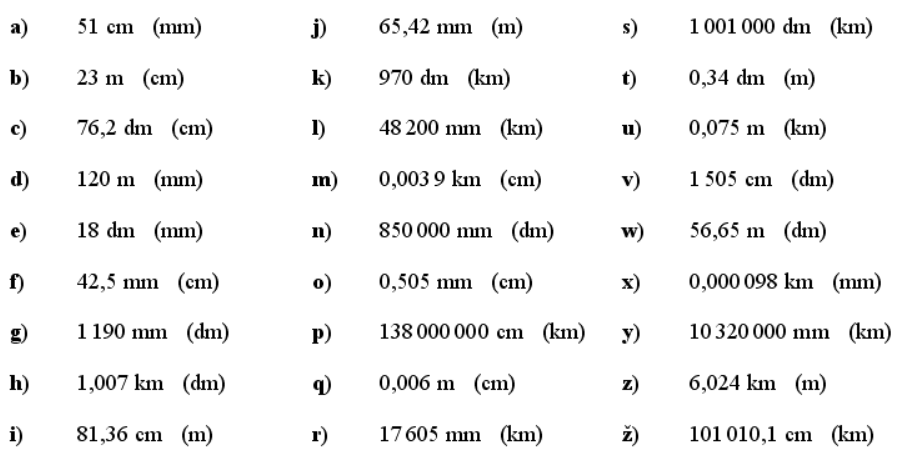 http://www.onlinecviceni.cz/exc/test_exc.php